Loppemarked på Bygdasentralen15. juni kl. 10-14Ta en kikk i skuffer og skap – kanskje har du ting du vil selge?   Her kan du komme og selge saker som du ikke har bruk for lenger, og samtidig gi tingene nye, lykkelige eiere. Du må ha med eget bord og stå for salget selv. Loppemarkedet vil foregå utendørs og kafeen vil være åpen som vanlig. Vi håper dette blir en fin sommerdag med fokus på gjenbruk.Så, benytt sjansen til en våropprydding i skap og skuffer, på loft og i kjeller. Mer informasjon om loppemarkedet kommer senere. 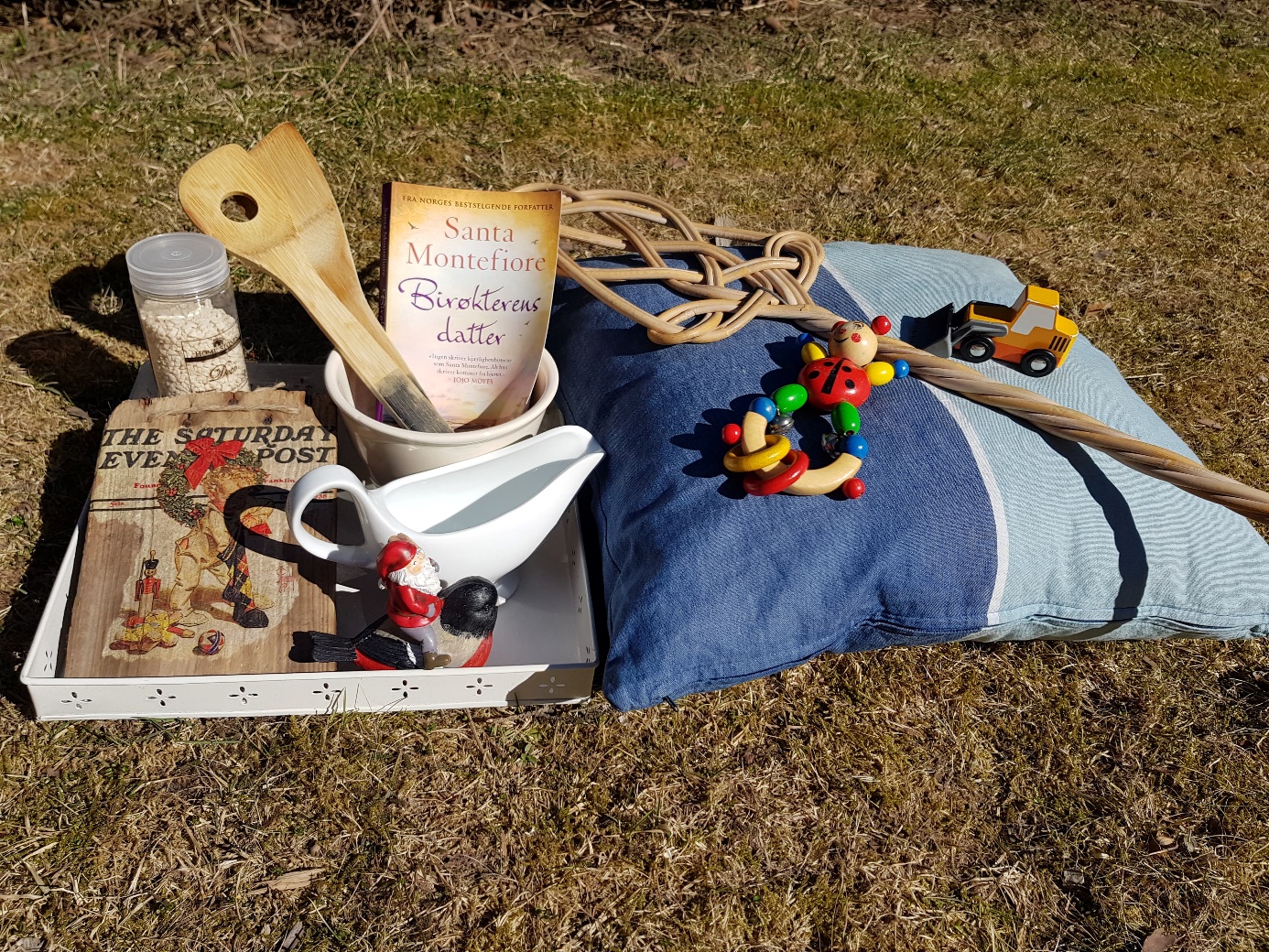 